JA-151ST无线烟温感探测器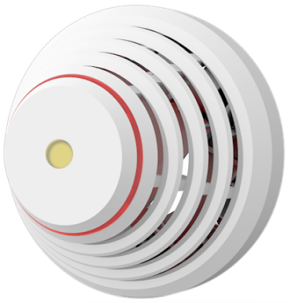 该探测器是JABLOTRON100系统的可选配件之一，用于探测建筑物内的火灾报警，避免火灾发生。探测器采用三节碱性AA电池供电，电池寿命可达约三年时间。当探测器探测到烟雾或者现场环境温度达到报警值后，探测器通过本身的LED指示灯和内置的蜂鸣器发出报警指示。技术参数电源：3节碱性AA电池电池使用寿命：约3年通讯频率：868.1MHZ，jablotron协议通讯距离：约300米（开阔区域）尺寸：126*50mm重量：150g烟雾探测方式：光电式烟雾探测灵敏度：m=0.11-0.13dB/m温度探测范围：60至65°C工作环境：-10至70°C